Chrzanów,  3  kwietnia 2020 r.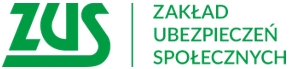 Oddział w ChrzanowieSzanowni Państwo,ochrona zatrudnienia oraz zmniejszenie obciążeń i zachowanie płynności finansowej w firmach to główne cele pakietu regulacji, które składają się na Tarczę Antykryzysową. Regulacje te weszły w życie 1 kwietnia br. Przedstawiamy skrótowe zestawienie informacji na temat wsparcia realizowanego przez ZUS w ramach Tarczy Antykryzysowej.Samozatrudniony (nie zatrudnia pracowników)Zwolnienie z obowiązku opłacania składek pobieranych przez ZUS,Świadczenie postojoweOdroczenie terminu płatności lub rozłożenie na raty należności z tytułu składek należnych za okres od stycznia 2020 r. (bez opłaty prolongacyjnej).Zleceniobiorca + wykonawca dziełaŚwiadczenie postojowePłatnik składek, który zgłosił do ubezpieczeń społecznych mniej niż 10 ubezpieczonychZwolnienie z obowiązku opłacania składek pobieranych przez ZUS,Odroczenie terminu płatności lub rozłożenie na raty należności z tytułu składek należnych za okres od stycznia 2020 r. (bez opłaty prolongacyjnej).Każda firmaOdroczenie terminu płatności lub rozłożenie na raty należności z tytułu składek należnych za okres od stycznia 2020 r. (bez opłaty prolongacyjnej).Aby otrzymać wsparcie z ZUS, w ramach „tarczy antykryzysowej”, trzeba złożyć odpowiedni wniosek. Są one dostępne na Platformie Usług Elektronicznych ZUS i na stronie www.zus.pl. Wnioski można złożyć drogą elektroniczną przez PUE ZUS, za pośrednictwem poczty, osobiście w placówce ZUS - do skrzynki na dokumenty oznakowanej napisem "Tarcza antykryzysowa”, bez kontaktu z pracownikiem ZUS. Po szczegóły zapraszamy na zus.plZwolnienie małych firm, zgłaszających do 9 osób do ubezpieczeń społecznych, ze składek za marzec, kwiecień i maj 2020 r.Świadczenie postojowe dla osób, które wykonują umowy cywilnoprawne (umowy zlecenia, agencyjne, o dzieło)Świadczenie postojowe dla samozatrudnionychUlga w opłacaniu składek bez opłaty prolongacyjnej – odroczenie terminu płatności lub rozłożenie na raty należności z tytułu składekKontakt telefoniczny z ZUSspecjalne nr telefonu dostępne w dni robocze (pn.- pt.) w godzinach 7 - 15: 22 290 87 01  obsługa w sprawie świadczeń z powodu poddania się kwarantannie lub izolacji;obsługa w sprawie zasiłków opiekuńczych na czas opieki nad dzieckiem w związku z zamknięciem żłobka, klubu dziecięcego, przedszkola, szkoły;22 290 87 02; 22 290 87 03 obsługa w sprawie wsparcia dla przedsiębiorców.ogólnopolska infolinia pod numerem telefonu 22 560 16 00 dostępna w dni robocze (pn.-pt) w godzinach 7-18.